Pothole story lineA single stage in the lifecycle of a pothole on a Baltimore City roadway is provided in the timeline below. Complete the boxes before and the boxes after this image by drawing a picture and describing what is likely to happen before the image and after the image.  For each image, write the process taking place and the mechanism that explains that process. 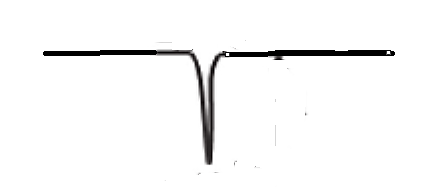 